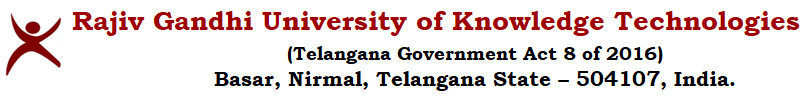 A.Y 23-24_E2_SEM2_CIVIL_ ENGINEERING _TIMETABLE YearTimeMonTueWedThuFriSatYearTimeMonTueWedThuFriSatC1(CE103)Slot-1BADBEC2(CE121 Research lab)Slot-1EDXAEFC1(CE103)Slot-2DADFEFC2(CE121 Research lab)Slot-2XBAACCC1(CE103)Slot-3AXCCBZC2(CE121 Research lab)Slot-3CEBDV/WC1(CE103)Slot-4EDCAXZC2(CE121 Research lab)Slot-4DFBDV/WC1(CE103)LUNCH BREAKLUNCH BREAKLUNCH BREAKLUNCH BREAKLUNCH BREAKLUNCH BREAKLUNCH BREAKC2(CE121 Research lab)LUNCH BREAKLUNCH BREAKLUNCH BREAKLUNCH BREAKLUNCH BREAKLUNCH BREAKLUNCH BREAKC1(CE103)Slot-5V/WYV/WYC2(CE121 Research lab)Slot-5ZYV/WYC1(CE103)Slot-6V/WYV/WYC2(CE121 Research lab)Slot-6ZYV/WYC1(CE103)Slot-7C2(CE121 Research lab)Slot-7YearTimeMonTueWedThuFriSatC3(HS004)Slot-1DEBDAC3(HS004)Slot-2BDXEAEC3(HS004)Slot-3XFAFCYC3(HS004)Slot-4CADCBYC3(HS004)LUNCH BREAKLUNCH BREAKLUNCH BREAKLUNCH BREAKLUNCH BREAKLUNCH BREAKLUNCH BREAKC3(HS004)Slot-5YV/WV/WZC3(HS004)Slot-6YV/WV/WZC3(HS004)Slot-7Course codeCourse NameL-T-PTOTAL CONTACT HOURSFACULTYACE2201Hydraulic Engineering4-0-04Ms.MounikaBCE2202Surveying3-1-03Mr.MahendarCCE2203Structural Analysis-I3-0-03Mr.VarunDCE2204Design of Concrete Structures4-0-04Mr. VaheedECE2205Water Resources Engineering-13-0-03Mr.RajkumarFBM2205Constitution of India0-0-00J.SwapnilVCE2801Hydraulic Engineering Lab0-0-21Ms.Mounika(C2,C3)Mrs.Sneha(C1)WCE2802Computer Aided Drafting of Buildings Lab0-0-21Mr.Vaheed E2 Cad(C1) Mr.Khaleel E2Cad(C2,C3) XHS2202Effective Technical Communication - I0-0-21G.Shanker(C1,C2)YCE1702Surveying Lab0-0-21Mr. Mahender (C1,C2,C3)ZCE2002Technical Seminar-II0-0-20Mrs.B.Sneha 